Lección 13: ¿Cuántos ves?Creemos una actividad tipo “Cuántos ves”.Calentamiento: Cuántos ves: Grupos iguales¿Cuántos ves? ¿Cómo lo sabes?, ¿qué ves?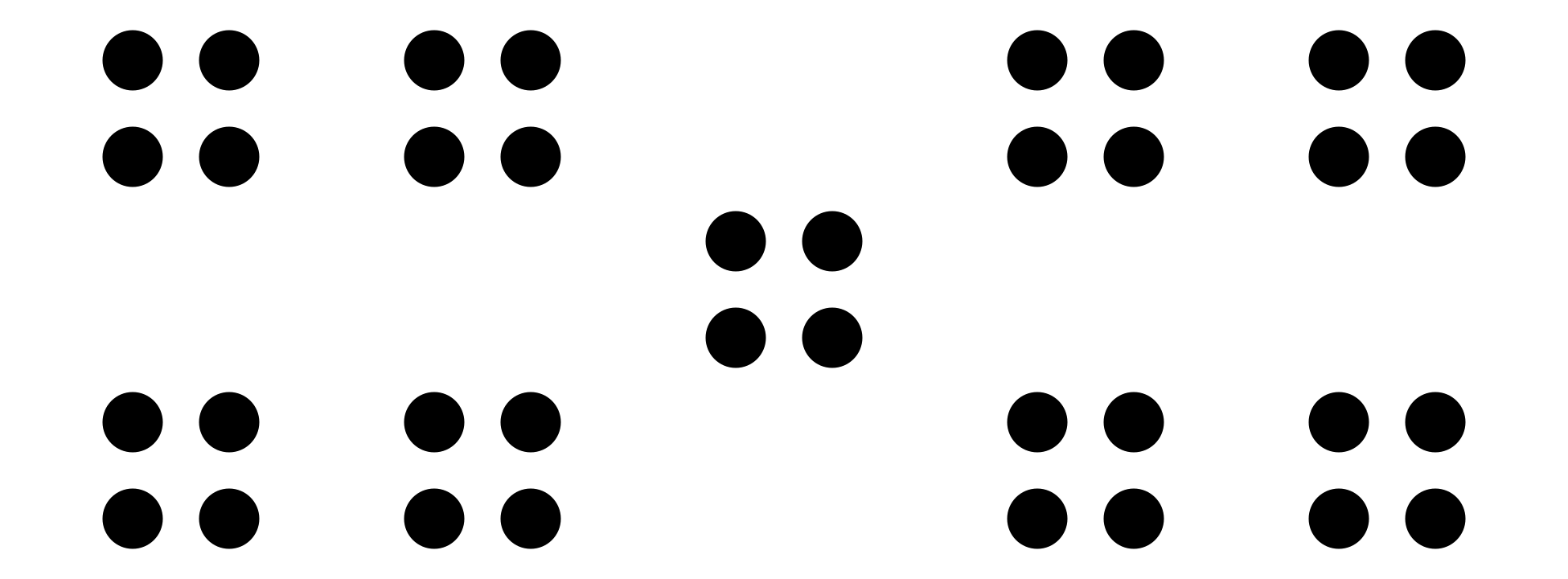 13.1: Diseñen su actividad tipo “Cuántos ves”Dibujen una imagen de puntos que motive a sus compañeros a contar grupos iguales.Escriban las posibles maneras en las que los estudiantes podrían ver los puntos en su imagen.Maneras en las que los estudiantes podrían ver los puntos:13.2: Dirijan su actividad tipo “Cuántos ves”Pregunten a sus compañeros: “¿Cuántos ven? ¿Cómo lo saben?, ¿qué ven?”.Muestren rápidamente su imagen.Denles 30 segundos para pensar en silencio.Muestren su imagen.Denles un minuto para que discutan.Pídanles que compartan cuántos vieron, cómo lo saben y qué vieron.Anoten las ideas de sus compañeros.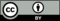 © CC BY 2021 Illustrative Mathematics®